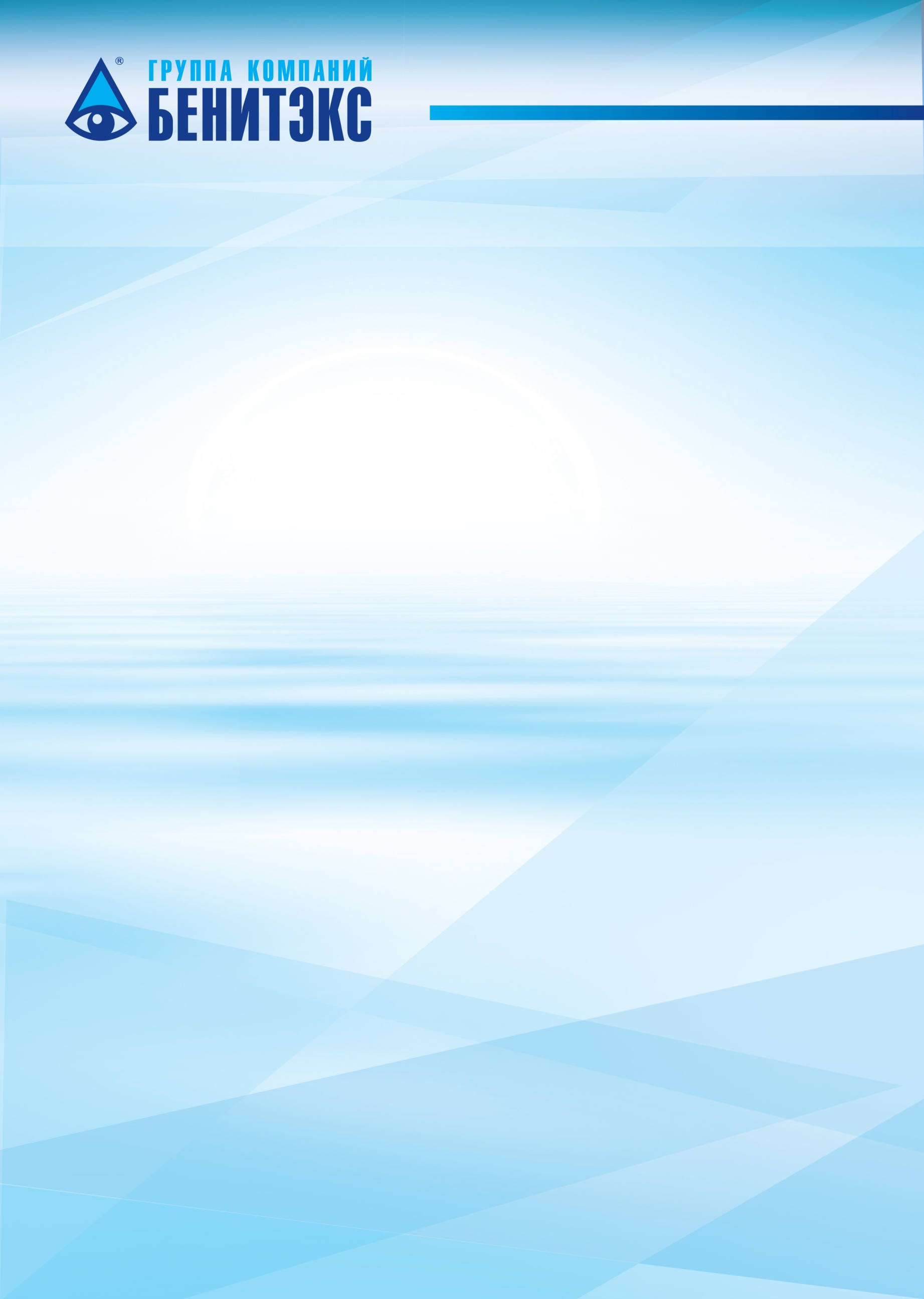 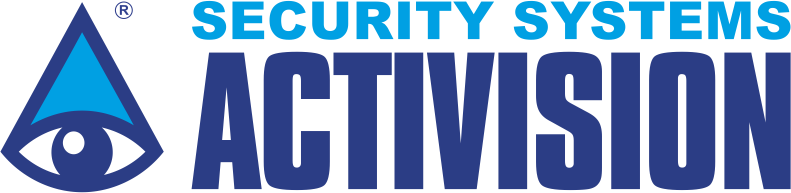 Анкета на предоставление проектной скидкиДата*__ \ __ \ ____Объект*Адрес:Краткое описание проекта:Заказчик*Название компании:Телефон:Контактное лицо:E-mail:Монтажник*Название компании: Адрес:Телефон:Контактное лицо:E-mail:ПроектировщикНазвание компании:Адрес:Телефон:Контактное лицо:E-mail:Поставщик*Название компании:Адрес:Телефон:Контактное лицо:E-mail:График закупки* (примерная дата, разовая закупка / закупка частями)Величина необходимой проектной скидки и обоснование ее получения* (%)Возможность предоставления документации по результатам работы над проектом* (да / нет)Защита проекта № _______ (присваивается менеджером по проектной работе)Спецификация №№НаименованиеПроизводительКол-воПримечание12345678910111213141516171819…